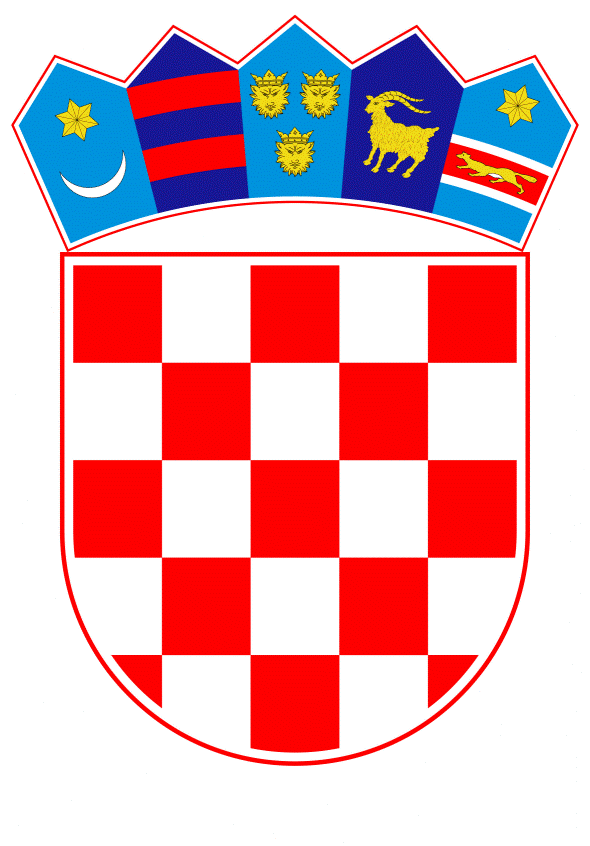 VLADA REPUBLIKE HRVATSKEZagreb, 22. travnja  2021.______________________________________________________________________________________________________________________________________________________________________________________________________________________________Na temelju članka 24. stavaka 1. i 3. Zakona o Vladi Republike Hrvatske (»Narodne novine«, br. 150/11, 119/14, 93/16 i 116/18), Vlada Republike Hrvatske je na sjednici održanoj ________________donijelaODLUKUO IZMJENAMA I DOPUNI ODLUKE O OSNIVANJU NACIONALNOG VIJEĆA ZA ODRŽIVI RAZVOJI.U Odluci o osnivanju Nacionalnog vijeća za održivi razvoj („Narodne novine“, br. 7/2018), točka II. mijenja se i glasi:„Članovi Vijeća su:- predsjednik Vlade Republike Hrvatske- čelnik tijela državne uprave nadležnog za vanjske i europske poslove- čelnik tijela državne uprave nadležnog za poslove gospodarstva i održivog razvoja- čelnik tijela državne uprave nadležnog za regionalni razvoj i fondove EU- čelnik tijela državne uprave nadležnog za poslove znanosti i obrazovanja- čelnik tijela državne uprave nadležnog za unutarnje poslove- čelnik tijela državne uprave nadležnog za financije- čelnik tijela državne uprave nadležnog za poslove pravosuđa i uprave- čelnik tijela državne uprave nadležnog za poslove mora, prometa i infrastrukture- čelnik tijela državne uprave nadležnog za poslove prostornoga uređenja, graditeljstva i državne imovine- čelnik tijela državne uprave nadležnog za poslove poljoprivrede- čelnik tijela državne uprave nadležnog za poslove rada, mirovinskoga sustava, obitelji i socijalne politike- čelnik tijela državne uprave nadležnog za poslove zdravstva- čelnik tijela državne uprave nadležnog za poslove turizma i sporta- čelnik tijela državne uprave nadležnog za poslove kulture i medija- čelnik  tijela državne uprave nadležnog za demografiju i mlade- čelnik  tijela državne uprave nadležnog za razvoj digitalnog društva- predstavnik Ureda predsjednika Republike Hrvatske- čelnik tijela državne uprave nadležnog za statistiku- ravnatelj Ureda za ljudska prava i prava nacionalnih manjina- ravnatelj Ureda za udruge- ravnatelj Ureda za ravnopravnost spolova.Vijećem predsjedava predsjednik Vlade Republike Hrvatske, a u slučaju njegove odsutnosti čelnik tijela državne uprave u rangu potpredsjednika Vlade, kojega predsjednik Vlade Republike Hrvatske odredi. Članovi Vijeća iz stavka 1. ove točke imaju svoje zamjenike, s pravom glasa, u slučaju njihove spriječenosti.Vijeće, po potrebi, može u svoj rad uključiti i predstavnike drugih tijela i organizacija, koji su se na takav poziv dužni odazvati.II.U točki IV. stavak 1. mijenja se i glasi:„Vijeće obavlja sljedeće zadaće:- razmatra mjere i aktivnosti, te prati, analizira i koordinira provedbu Programa Ujedinjenih naroda za održivi razvoj do 2030. godine (u daljnjem tekstu: Agenda 2030) i njegovih sedamnaest ciljeva održivog razvoja (Prilog 1) definiranih rezolucijom Opće skupštine Ujedinjenih naroda broj 70/1 pod naslovom »Promijenimo naš svijet: Agenda 2030 za održivi razvoj«, usvojenom u New Yorku, 21. listopada 2015. godine;- organizira i koordinira aktivnosti na izradi Dobrovoljnog nacionalnog pregleda o provedbi ciljeva održivog razvoja u Republici Hrvatskoj u svrhu njegovog predstavljanja na Političkom forumu o održivom razvoju na visokoj razini, glavnom tijelu UN-a za evaluaciju i reviziju provedbe Agende 2030 na globalnoj razini, te predlaže Vladi Republike Hrvatske njegovo usvajanje; - prema potrebi usvaja i druga izvješća o rezultatima i aktivnostima provedbe Agende 2030 i ciljeva održivog razvoja u Republici Hrvatskoj za potrebe međunarodne suradnje, te koordinira  usuglašavanje stajališta za potrebe sudjelovanja Republike Hrvatske u radu Ujedinjenih naroda, Europske unije, te drugih međunarodnih organizacija;- potiče jačanje suradnje i javne svijesti o važnosti i provedbi Agende 2030 u svim slojevima hrvatskog društva i sa svim dionicima održivog razvoja u Republici Hrvatskoj (periodična organizacija javnih konferencija i drugih zbivanja, javna promocija provedbe Agende 2030 i ciljeva održivog razvoja i sl.);- surađuje s drugim koordinacijama i radnim tijelima Vlade Republike Hrvatske, a posebice s onima koje se odnose na koordinaciju aktivnosti unutar okvira za gospodarsko upravljanje Europske unije – Europski semestar, izradu i provedbu nacionalnih akata planiranja, međunarodnu razvojnu suradnju i humanitarnu pomoć inozemstvu, te provedbu, odnosno koordinaciju provedbe drugih UN-ovih programa i dokumenata usko povezanih s provedbom Agende 2030. III.U Prilogu 1 iza svakog rednog broja pojedinog cilja stavlja se točka, a iza riječi: „razinama“ briše se točka i dodaje novi redak koji glasi: „Cilj 17. Ojačati načine provedbe te učvrstiti globalno partnerstvo za održivi razvoj.“.IV.Zadužuju se čelnici tijela i državni dužnosnici iz točke I. ove Odluke da u roku od 15 dana od dana stupanja na snagu ove Odluke imenuju zamjenike članova Vijeća iz točke I. ove Odluke i o tome obavijeste Ured predsjednika Vlade Republike Hrvatske i Ministarstvo vanjskih i europskih poslova.V.Zadužuje se Ministarstvo vanjskih i europskih poslova da o donošenju ove Odluke obavijesti sva tijela iz točke I. ove Odluke.VI.Ova Odluka stupa na snagu prvoga dana od dana objave u »Narodnim novinama«.KLASA: URBROJ: Zagreb, ………………….2021.                                                                                                   Predsjednik                                                                                      mr. sc. Andrej Plenković, v. r. O B R A Z L O Ž E N J EProgram Ujedinjenih naroda o održivom razvoju do 2030. godine (Agenda 2030) usvojen je na Sastanku na vrhu (Summitu) Ujedinjenih naroda o održivom razvoju u New Yorku u rujnu 2015., dok je završni dokument sastanka na vrhu formalno usvojen 21. listopada 2015. kao rezolucija Opće skupštine UN-a 70/1 pod naslovom „Promijenimo naš svijet: Agenda 2030 za održivi razvoj“. Agenda 2030 također uključuje i UN-ov Sendai okvir za smanjenje rizika od katastrofa za razdoblje 2015.- 2030., Akcijski plan Treće Konferencije Ujedinjenih naroda o financiranju razvoja iz srpnja 2015. te Pariški sporazum o klimatskim promjenama iz travnja 2016. godine.Glavnu okosnicu Agende 2030 predstavlja 17 ciljeva održivog razvoja (Sustainable Development Goals – SDGs) detaljno razrađenih u 169 pripadajućih podciljeva. Riječ je o ključnoj platformi za rješavanje najvažnijih izazova današnjice u njihovoj međusobno povezanoj gospodarskoj, socijalnoj, okolišnoj i političko-sigurnosnoj dimenziji.U svrhu koordinacije provedbe ciljeva održivog razvoja u Republici Hrvatskoj, odlukom Vlade Republike Hrvatske donesenom 18. siječnja 2018. godine („Narodne novine“, br.  7/2018), osnovano je Nacionalno vijeće za održivi razvoj (u daljnjem tekstu: Vijeće) na čijem je čelu predsjednik Vlade Republike Hrvatske, a članovi su čelnici ministarstava i drugih središnjih tijela državne uprave koja su u okviru svoga djelokruga rada uključena u provedbu jednog ili više ciljeva održivog razvoja, te predstavnik Ureda Predsjednika/ce Republike Hrvatske. Odlukom je određeno da stručne i administrativne poslove za Vijeće obavlja Ministarstvo vanjskih i europskih poslova.Stupanjem na snagu novog Zakona o ustrojstvu i djelokrugu tijela državne uprave („Narodne novine“, br. 85/2020) iz srpnja 2020. godine, promijenjeni su nazivi i djelokrug rada ministarstava i ostalih tijela državne uprave čiji su čelnici bili članovi Vijeća u skladu s važećom Odlukom od 18. siječnja 2018. godine. Također, političke smjernice Europske komisije (2019. – 2024.), naglasile su potrebu da se ciljevi održivog razvoja stave u središte donošenja politika Europske unije, posebno njihovim ugrađivanjem u Europski semestar. To znači da bi države članice Europske unije trebale mjere za provedbu ciljeva održivog razvoja povezati s trenutnim sustavima planiranja i izvještavanja koji se uklapaju u proces Europskog semestra. Istodobno su potrebne srednjoročne i dugoročne strategije prema uključivijim, održivijim i otpornijim ekonomijama i društvima nakon krize izazvane pandemijom virusa COVID-19. U tom smislu i Republika Hrvatska će u sljedećem razdoblju svoje javne politike morati uskladiti s europskom strategijom održivog rasta, u skladu s EU prioritetima Europskog zelenog plana i novim instrumentima oporavka EU-a, koje je Europska komisija predložila u rujnu 2020. godine. Donošenjem Nacionalne razvojne strategije do 2030. godine u veljači 2021. godine („Narodne novine“, br. 13/2021-230) određena su četiri razvojna smjera, trinaest strateških ciljeva i 24 pokazatelja rezultata koji se planiraju ostvariti do 2030. godine. Ova krovna strategija uporište je održivog razvoja Hrvatske u desetljeću pred nama te je polazišna točka svih budućih strateških i sektorskih dokumenata koji će pridonijeti otklanjanju gospodarske i društvene štete prouzročene globalnom krizom te potaknuti što brži oporavak Hrvatske.Spomenuti procesi izrade i provedbe razvojnih strategija u Republici Hrvatskoj, uključujući i Nacionalni plan oporavka i otpornosti i izvješćivanje u okviru Europskog semestra, u bitnome utječu na prilagodbu članstva u Nacionalnom vijeću za održivi razvoj, u skladu s odredbama novog Zakona o ustrojstvu i djelokrugu tijela državne uprave, te potrebu redefiniranja zadaća Vijeća sadržanih u točki IV. Odluke o osnivanju Nacionalnog vijeća za održivi razvoj iz siječnja 2018. godine.Slijedom navedenoga Ministarstvo vanjskih i europskih poslova, kao tijelo koje za Nacionalno vijeće za održivi razvoj obavlja stručne i administrativne poslove, predlaže Vladi Republike Hrvatske donošenje Odluke o izmjenama i dopuni Odluke o osnivanju Nacionalnog vijeća za održivi razvoj od 18. siječnja 2018. godine. Provedba ove Odluke neće zahtijevati dodatna financijska sredstva u Državnom proračunu Republike Hrvatske.Predlagatelj:Ministarstvo vanjskih i europskih poslovaPredmet:Prijedlog odluke o izmjenama i dopuni Odluke o osnivanju Nacionalnog vijeća za održivi razvoj